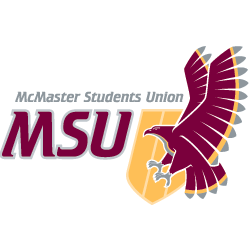 JOB DESCRIPTIONVolunteerPosition Title:Student Health Education Centre (SHEC) Volunteer CoordinatorTerm of Office:May 1 to April 30Supervisor:SHEC CoordinatorRemuneration:VolunteerHours of Work:to hours per weekGeneral Scope of DutiesThe Volunteer Coordinator responsible for all administrative tasks relating to and management of volunteers as well as the organization of volunteer socials.The Volunteer Coordinator work closely with the to manage important aspects of SHEC's internal functioning. Major Duties and ResponsibilitiesMajor Duties and ResponsibilitiesMajor Duties and ResponsibilitiesCategoryPercentSpecificsAdministrative Function                                        50%Assist in finding volunteers to cover shifts in the event of illness or other scheduling conflictPrint weekly schedule record missed shiftsResponsible for taking minutes at executive meetingsOrganize all volunteer recognition eventsCommunications Function                           20%Maintain strong communication with , fellow executives and volunteersFinancial & Budgeting Function                       10%Work with the  to ensure volunteer appreciation budgets align with the service budgetInform  of any and all potential expenses Retain financial information to receive reimbursement from the Other            20%Make the “Who are We” SHEC volunteer boardResponsible for decorating the office for special occasions (e.g. Christmas, Valentine’s Day, St. Patrick’s Day)Be an active of the SHEC CommunityParticipate in various SHEC-wide campaignsSupport and attend SHEC eventsAttend all executive and volunteer trainingsParticipate in executive meetings as scheduled to provide regular updates to the executive teamBe available to take supporting shifts if necessary Provide transition to the incoming Volunteer CoordinatorResponsible for completing a year-end transition report in a timely mannerOther tasks as delegated by the SHEC Knowledge, Skills and AbilitiesKnowledge of Microsoft Office programsAttention to detailInterpersonal and communication skills to foster positive relationships within and outside of SHECEffort & ResponsibilityMaintain confidentiality of all individuals accessing SHEC servicesWorking ConditionsMost work can be completed in a shared office spaceTime demands may exceed stated hours of workTraining and ExperiencePast experience with SHEC is an assetNecessary training will be providedEquipmentPersonal computer